Year 6 WC 11.01.21MondayTuesdayWednesdayThursdayFridayEnglishWhat is persuasion- when is it used? When have you used it? When might other people use it?By the end of this week, you will be writing a persuasive letter to Boris Johnson about the impact of deforestation and how we can help to reduce it.Think back to the videos (available on last week’s plan) from last week about deforestation and the impact it has on the planet.what we can do to help? –plant more trees, eat less meat, careful planning of houses and infrastructure etc..Watch the following video….https://www.youtube.com/watch?v=bEM3pDMJsAc*Pause video at 2.28*Activity 1: Write 3 sentences about why we should stop deforestation using ‘emotive language’- the video explains what this is and how to use it.*Press play and then pause video at 3.26*Activity 2: Write 3 sentences using modal verbs about what will happen (the impact of) if we don’t stop deforestation at the rate in which it is currently happening- the video explains what modal verbs are and how to use them.*Press play and then pause at 4.26*Activity 3:Write 3 sentences that involve the reader…try and ‘speak to Boris Johnson’ by using personal pronouns such as you, your etc…tell him the impact to him, his family and the people within our country if he doesn’t act.*Press play and then pause at 5.37*Activity 4:Write three rhetorical questions that you could include in your letter to Boris Johnson.E.g. Don’t you care about the planet that your young son will grow up in?EnglishWatch the following video:https://www.youtube.com/watch?v=CEbKmH8fAscActivity 1:Find 3 pieces of quality evidence on the impact of deforestation to include in your letter- use the internet to find these or the videos watched last week. The video above explains this.Activity 2:Write three sentences that use repetition in each to reiterate an important point. The video above explains this.Activity 3:Write 3 sentence about the impact of deforestation using interesting adjectives and adverbs. The video above explains this.Activity 4:Write one sentence about why we should reduce/stop deforestation using alliteration. The video above explains this.EnglishRead the example persuasive letter to Boris Johnson about how to help protect forests and rainforest across the world.Using the work from Monday and Tuesday’s lessons. Begin to draft a letter written by yourself.Remember to use facts, modal verbs, involve the reader by using personal pronouns use evidence, repetition and quality adjectives and adverbs throughout.Take care with your layout.Use the school address at the top right hand side. Address the Prime minister appropriately and use paragraphs to structure your writing.EnglishToday will be an edit, improve and re-write lesson.Using yesterday’s draft, take a different coloured pen. Self correct checking for all the key components learnt this week and also check for incorrect spelling and punctuation.Once you have corrected your letter using a different coloured pen, re-write your final copy and send a copy to your teacher to mark.Remember that your letter must really speak to Boris Johnson and make him want to help slow down/stop the level of deforestation which is happening in our country and across the planet.EnglishComprehension:Listen to chapter 3 and 4 of Journey to the River Sea (if you didn’t listen to chapters 1 and 2 last week you can use the link below to do so).Chapter 1 and 2:https://www.youtube.com/watch?v=C7U5B873gtcChapter 3:https://www.youtube.com/watch?v=AelG6A6RKD0MathsToday we will be looking at addition and subtraction with a focus on decimals. Today we would like you to re-cap and refresh your memories of place value and decimals. Have a look at these websites and videos: https://www.bbc.co.uk/bitesize/topics/zsjqtfr/articles/zsbd7p3https://www.bbc.co.uk/bitesize/topics/zsjqtfrPoints to think about: A decimal point is a point or dot used to separate the whole part of a number from the fractional part of a number.Can you have a go of answering these questions? What is half of 3? What is double 0.34? What is 0.4 x 5? What is 4.5 + 1.2?What is 8 - 3.2? What is 6 divided by 1000? A worksheet will also be uploaded onto the school spider for you to complete. You will be looking at the basics of decimals in preparation for the week ahead. MathsStarter: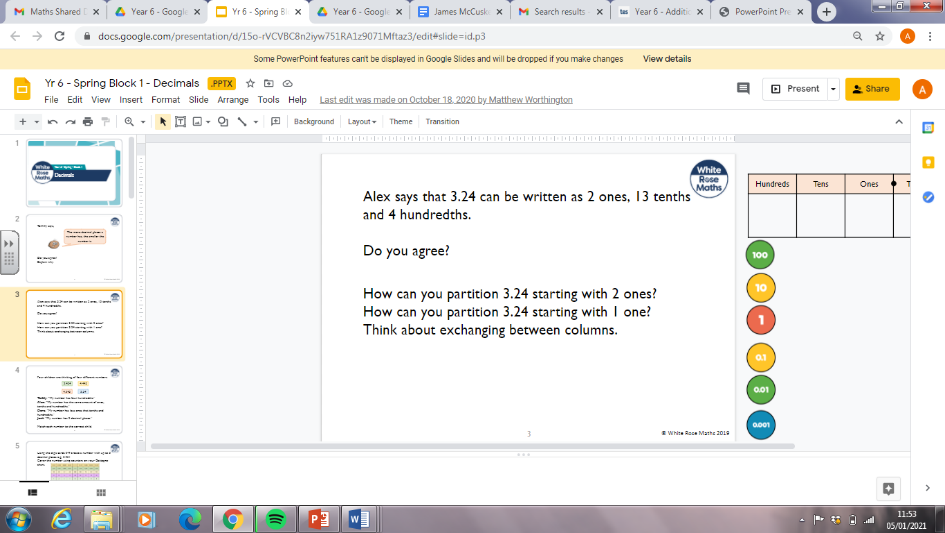 Watch this video: https://www.youtube.com/watch?v=FTZKB0xSgh4&feature=emb_logoThink: Circle two numbers that add together to equal 0.250.05, 0.23, 0.2, 0.5Reasoning Skills: Jacob cuts 4 metres of ribbon into 2 pieces. The length of the first piece is 1.2 metresThe length of the second piece is 1.65 metresWork out the length of the third pieceWork out: There are 3 bags in a shop A = £11.40B = £14.65C = £16.55What is the total cost of the 3 bags?Main Activity: A worksheet will be uploaded onto the school spider. You will be completing a worksheet building blocks by adding and subtracting decimals. Tip: Each pair of blocks equals the block above.Maths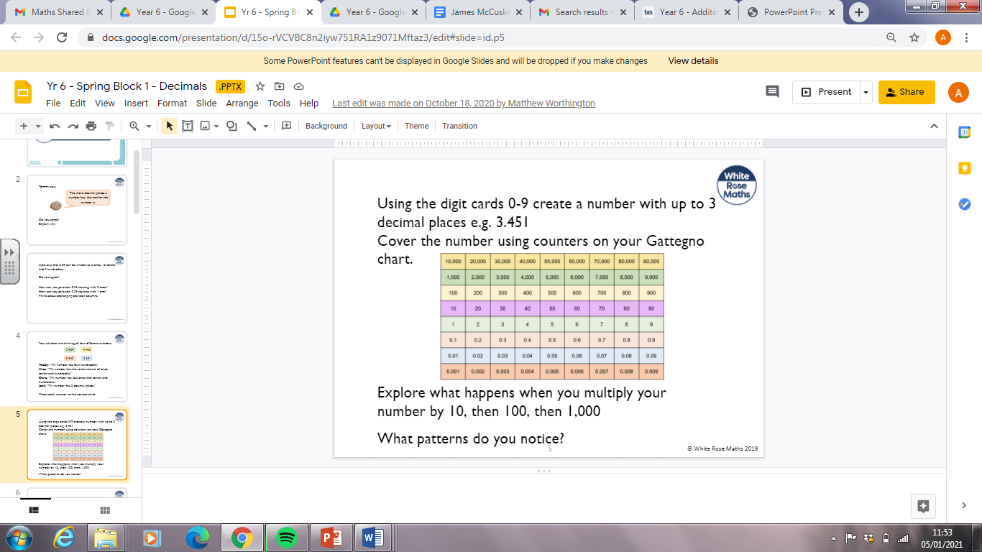 This starter will be uploaded as a worksheet onto the school spider. We would then like you to try and think as many equivalent fractions/decimals/percentages as possible. e.g. 0.5, 50%, ½ How many can you think of? Be as creative as you like! This will help with the next few days of work. MathsHow to multiply decimals: We would like you to look through this website: https://www.mathsisfun.com/multiplying-decimals.htmlKey learning:Multiply normally, ignoring the decimal points.Then put the decimal point in the answer - it will have as many decimal places as the two original numbers combined.If you need further explanations the animations are useful. https://www.mathsisfun.com/numbers/decimals-multiplying-animation.htmlIf you then go to the bottom of the page on this website https://www.mathsisfun.com/multiplying-decimals.htmlThere are 6 questions to complete which are multiple choice. Please send us a picture of your work and how you worked out your answers. Maths Please start by logging onto Times Table Rock stars https://ttrockstars.com/Please have a go of a few battles. Can you tell the difference between tenths and hundredths? Can you round a number to two decimal places? See how well you understand decimal numbers by playing this quiz.https://www.educationquizzes.com/ks2/maths/decimal-numbers-year-5/Please complete this on paper and send us a picture. Show your working out. HistoryTo consider similarities and differences between ancient religions (Mayan) and different religions today.https://www.bbc.co.uk/bitesize/topics/zq6svcw/articles/z2gkk2pUse the internet to research the following: What do you know about Maya gods? What is a common feature of religion in many ancient civilisations? What other things did the Maya believe? Why might they have had this view? Why do we not believe the same today?Create a poster, fact file or information page on Mayan God’s. Use illustrations and add colour.GeographyUnderstand the geographical similarities and differences between Brazil in South America and USA and Russia. Using what you learnt before Christmas about the USA and Russia, research the physical and human features of the country of Brazil. Think about comparing the length of rivers, height or length of mountains or mountain ranges, biomes, climate etc….compare language, traditions foods and cultural differences.https://www.youtube.com/watch?v=JFfcD-SkqIchttps://www.youtube.com/watch?v=d7i0yA_upx8https://www.youtube.com/watch?v=YDpHuo5TvnAhttps://www.youtube.com/watch/VTEJk8vPWFEYou can split your page and write similarities and differences or you can write a paragraph about similarities and a paragraph about differences. You may wish to add images to support your findings.ScienceWatch the following video:https://www.youtube.com/watch?v=9PDatNwAMR0*You might want to watch the video through once and then stop and start the video when completing each activity*Activity one: Pause the video at 3.07Draw and label the different symbols (components) within an electrical circuit. Activity two:Draw a simple circuit like in the video and label the components.Activity three:What is an insulator?What is a conductor?Make a list of insulatorsMake a list of conductorsActivity four:Explain in your own words what happens if you add too many components to a circuit with only one battery with a set level of electricity? ArtArtist Study- Domingos CardosaStudy the life and word of this artist- see knowledge organiserREWe are starting a new topic‘Exploring the Mass’Jesus said ‘I am the bread of life. He who comes to me will never be hungry. He who believes in me will never thirst.’Jesus wanted everyone to understand that people need not only food to satisfy their physical hunger but they need Jesus who is ‘the bread of life’ This means he will provide the spiritual nourishment we need for our souls so that we can grow strong.Task:Research the ‘Miracle of the Loaves’ also known as ‘The Feeding of the 5000’.https://www.youtube.com/watch?v=S6rj9cAJrWEWatch the Cafod video below.Look at the picture of Jesus ‘Feeding the 5000’. Pause the video throughout and read what the image symbolises.In your own words, explain what is happening in the image and what the symbols in the picture represent.https://www.youtube.com/watch?v=vya-uj0xiKQFinish by saying:Closing PrayerGenerous Godwe thank you for all your gifts.Help us to think of the needs of others.You show us how to love and share with everyone.We pray that we may truly share what we have, and so help our sisters and brothers throughout the world.Amen.